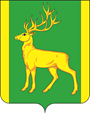 РОССИЙСКАЯ   ФЕДЕРАЦИЯИРКУТСКАЯ ОБЛАСТЬМУНИЦИПАЛЬНОЕ КАЗЕННОЕ УЧРЕЖДЕНИЕ«КОМИТЕТ ПО УПРАВЛЕНИЮ МУНИЦИПАЛЬНЫМ ИМУЩЕСТВОМ И ГРАДОСТРОИТЕЛЬСТВУ АДМИНИСТРАЦИИ МУНИЦИПАЛЬНОГО ОБРАЗОВАНИЯ КУЙТУНСКИЙ РАЙОН»Р А С П О Р Я Ж Е Н И Е             «17» мая 2023 г.                            р.п. Куйтун                                                      №26О проведении открытого аукциона  в электронной форме на право заключения договора аренды земельного участкаРуководствуясь ст.39.11, ст.39.12 Земельного кодекса Российской Федерации, Уставом муниципального казенного учреждения «Комитет по управлению муниципальным имуществом и градостроительству администрации муниципального образования Куйтунский район»1. Провести торги в форме открытого аукциона на право заключения договора аренды земельного участка, находящегося на территории муниципального образования Куйтунский район:ЛОТ №1 -  земельный участок с кадастровым номером 38:10:000000:1989 из земель сельскохозяйственного назначения, общей площадью 43040 кв.м. Срок аренды – 10 (десять) лет.Местоположение – Российская Федерация, Иркутская область, Куйтунский муниципальный район, Чеботарихинское муниципальное образование, на удалении 2,1 км в западном направлении от п.жд.ст. Мингатуй.Целевое назначение земельного участка – придорожный сервис.Обременения – участок не обременен.Начальная цена арендной платы по договору за 1 (один) год установлена в размере 398135,06 (триста девяносто восемь  тысяч сто тридцать пять) рублей 06 копеек без НДС. Арендная плата определена в размере 1,5% от кадастровой стоимости земельного участка.Задаток для участия в аукционе установлен в размере 10% от начальной цены, что составляет   39813,51 (Тридцать девять тысяч восемьсот тринадцать) рублей 51 копейка.Шаг аукциона установлен в размере 3% от начальной цены, что составляет 11944,05 (Одиннадцать тысяч девятьсот сорок четыре) рубля 05 копеек.2. Назначить определение участников аукциона по заключению договора аренды на земельный участок на 19.06.2023 года в 14 часов 00 минут (местного времени) по адресу: по адресу: 665302, Иркутская область, Куйтунский район, р.п. Куйтун, ул. Карла Маркса, 17, каб. МКУ «КУМИГ по Куйтунскому району», 2-й этаж.3. Назначить дату и время проведения аукциона в электронной форме: 21.06.2023 года в 11 часов 00 минут (местного времени). Место проведения электронного аукциона: электронная площадка: Общество с ограниченной ответственностью «РТС-тендер» (ООО «РТС-тендер») (https://www. rts-tender.ru/) 4. Консультанту МКУ «КУМИГ администрации муниципального образования Куйтунский район» Афанасьевой Д.В. организовать подготовку и публикацию извещения о проведении аукциона на право заключения договора аренды земельного участка, указанный в пункте 1 настоящего Распоряжения, с приложением проекта договора аренды земельного участка, на официальном сайте торгов Российской Федерации (www.torgi.gov.ru) и в сетевом издании «Официальный сайт муниципального образования Куйтунский район» в информационно-телекоммуникационной сети «Интернет» куйтунскийрайон.рф. в срок не менее чем за 30 (тридцать) календарных дней до дня проведения аукциона.5. Контроль за исполнением данного распоряжения оставляю за собой.Председатель МКУ «КУМИГ по Куйтунскому району»                                                                                         Ю.М.Пытко